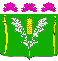 АДМИНИСТРАЦИЯСТАРОНИЖЕСТЕБЛИЕВСКОГО СЕЛЬСКОГО ПОСЕЛЕНИЯКРАСНОАРМЕЙСКОГО РАЙОНАПОСТАНОВЛЕНИЕот «_11__»__10_____ 2023                                                                                            №_231___станица СтаронижестеблиевскаяО внесении изменений в постановление ГлавыСтаронижестеблиевского сельского округа Красноармейского района        от 29 апреля 1996 года № 150-П «О выдаче свидетельства на право          собственности на землю гр. Ленец Сергею Федоровичу»          На основании Федерального закона от 6 октября 2003 года № 131-ФЗ «Об общих принципах организации местного самоуправления в Российской Федерации», в соответствии с пунктом 32 статьи 26 Федерального закона от 13 июля 2015 года № 218 – ФЗ «О государственной регистрации недвижимости», решения ФГБУ по Краснодарскому краю от 5 марта 2014 года « О государственной регистрации недвижимости», в целях исправления реестровой ошибки местоположения границ и площади земельного участка находящегося по адресу: Краснодарский край, Красноармейский район, станица Старонижестеблиевская, улица Шевченко, 1   п о с т а н о в л я ю:               1. Внести изменения в пункт 1 постановления Главы Старонижестеблиевского сельского округа от 29 апреля 1996 года № 150-П «О выдаче свидетельства на право собственности на землю гр. Ленец Сергею Федоровичу» изложив его в следующей редакции:        «Утвердить план внешних границ земельного участка площадью 2879 кв.м., с кадастровым номером 23:13:0401182:2, в результате исправления реестровой ошибки в части местоположения границ земельного участка, категория земель - земли населённых пунктов, с  видом разрешённого использования: индивидуальное жилищное строительство, расположенного по адресу: Краснодарский край, Красноармейский район, станица Старонижестеблиевская, улица Шевченко, 1».           2. Главному специалисту по земельным отношениям администрации Старонижестеблиевского сельского поселения А.С. Нимченко внести изменения в земельно - шнуровую и похозяйственную книги.                   3. Контроль за выполнением настоящего постановления оставляю за собой.          4. Постановление вступает в силу со дня его подписания.   Глава Старонижестеблиевского сельского поселения                                                                                          Красноармейского района                                                                      В.В. Новак